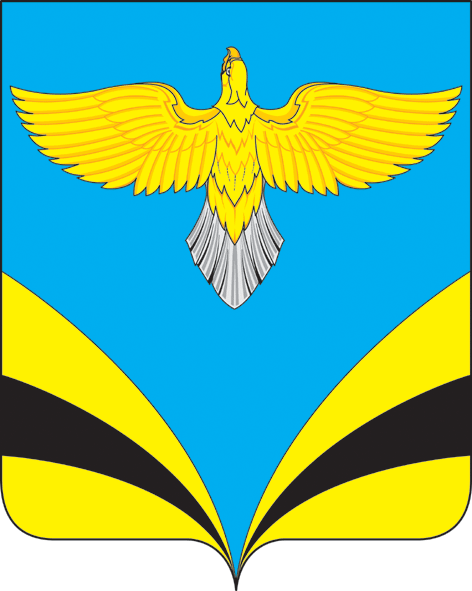                   АДМИНИСТРАЦИЯ   сельского поселения Купиномуниципального района Безенчукский           Самарской области             ПОСТАНОВЛЕНИЕ     от 30 января  2020 года  № 15                 с. КупиноОб утверждении Порядка направления представителей объединений работодателей в состав общественных советов, постоянных и временных рабочих групп, комиссий, создаваемых при исполнительных органах местного самоуправления сельского поселения Купино муниципального района Безенчукский по вопросам, затрагивающим охраняемые законом интересы работодателей в сфере социально-трудовых отношений и связанных с ними экономических отношений.В соответствии с пунктом 6.3 части 1 статьи 13 Федерального закона от 27 ноября 2002 года N 156-ФЗ "Об объединениях работодателей", Уставом сельского поселения Купино муниципального района Безенчукский, в целях обеспечения соблюдения охраняемых законом интересов работодателей в сфере социально-трудовых отношений и связанных с ними экономических отношений администрация сельского поселения Купино  муниципального района Безенчукский                                    ПОСТАНОВЛЯЕТ:1.Утвердить прилагаемый Порядок направления представителей объединений работодателей в состав общественных советов, постоянных и временных рабочих групп, комиссий, создаваемых при исполнительных органах местного самоуправления сельского поселения Купино муниципального района Безенчукский по вопросам, затрагивающим охраняемые законом интересы работодателей в сфере социально-трудовых отношений и связанных с ними экономических отношений.2.Опубликовать настоящее Постановление в газете «Вестник сельского поселения  Купино», разместить на официальном сайте Администрации сельского       поселения Купино в сети Интернет .  3.Настоящее постановление вступает в силу со дня его официального  опубликования.4. Контроль за исполнение данного постановления оставляю за собой. Глава сельского поселения  Купино				И.Д. ДевяткинаН.А. Доронина. 42247Утвержденпостановлениемадминистрации  сельского поселенияКупино  от 30.01.2020 г. N 15Порядокнаправления представителей объединений работодателей в состав общественных советов, постоянных и временных рабочих групп, комиссий, создаваемых при исполнительных органах местного самоуправления Сельского поселения Купино муниципального района Безенчукский по вопросам, затрагивающим охраняемые законом интересы работодателей в сфере социально-трудовых отношений и связанных с ними экономических отношений.1. Настоящий Порядок устанавливает правила направления представителей объединений работодателей (далее - представители) в состав общественных советов, постоянных и временных рабочих групп, комиссий, создаваемых при исполнительных органах местного самоуправления сельского поселения Купино  муниципального района Безенчукский по вопросам, затрагивающим охраняемые законом интересы работодателей в сфере социально-трудовых отношений и связанных с ними экономических отношений.2. В целях обеспечения соблюдения охраняемых законом интересов работодателей в сфере социально-трудовых отношений и связанных с ними экономических отношений исполнительные органы местного самоуправления сельского поселения Купино (далее - исполнительные органы) направляют соответствующим объединениям работодателей предложение о включении представителей в состав общественных советов, постоянных и временных рабочих групп, комиссий, создаваемых при исполнительных органах.Предложение о включении представителей в состав общественных советов, постоянных и временных рабочих групп, комиссий, создаваемых при исполнительных органах местного самоуправления сельского поселения Купино  муниципального района Безенчукский, направляется объединениям работодателей исполнительным органом, являющимся разработчиком проекта правового акта о создании общественных советов, постоянных и временных рабочих групп, комиссий (далее - уполномоченный орган).В предложении о включении представителей в состав общественных советов, постоянных и временных рабочих групп, комиссий, создаваемых при исполнительных органах, указывается количество направляемых представителей.3. Представителей направляют местные и местные отраслевые объединения работодателей, зарегистрированные в установленном порядке (далее - объединения работодателей).4. Представители определяются объединениями работодателей самостоятельно в соответствии с законодательством Российской Федерации, регулирующим их деятельность, и уставами соответствующих объединений работодателей.5. Объединения работодателей в течение 5 рабочих дней со дня получения предложения о включении представителей в состав общественных советов, постоянных и временных рабочих групп, комиссий, создаваемых при исполнительных органах, направляют в соответствующий исполнительный орган (уполномоченный орган) информацию о кандидатурах представителей.6. Исполнительные органы (уполномоченный орган) в течение 10 рабочих дней со дня получения информации о кандидатурах представителей направляют соответствующему объединению работодателей письменное уведомление о включении представителей в проект правового акта об утверждении состава общественных советов, постоянных и временных рабочих групп, комиссий, создаваемых при исполнительных органах по вопросам, затрагивающим охраняемые законом интересы работодателей в сфере социально-трудовых отношений и связанных с ними экономических отношений.7. Исполнительные органы в течение одного месяца со дня направления уведомления, указанного в пункте 6 настоящего Порядка, принимают проект правового акта об утверждении состава общественных советов, постоянных и временных рабочих групп, комиссий, создаваемых при исполнительных органах по вопросам, затрагивающим охраняемые законом интересы работодателей в сфере социально-трудовых отношений и связанных с ними экономических отношений.Проект правового акта сельского поселения Купино муниципального района Безенчукский о создании общественных советов, постоянных и временных рабочих групп, комиссий, в состав которых включены представители, в течение одного месяца со дня направления уведомления, указанного в пункте 6 настоящего Порядка, вносится в установленном порядке уполномоченным органом на рассмотрение.8. Объединение работодателей может направить в соответствующий исполнительный орган (уполномоченный орган) предложение о замене представленной ими кандидатуры представителя.